	Group 1.Task 2. Fill in the text missing information.	Scotland is a country in the _____________       ________________ to the North of England. Its symbol       	is a   ________________, its patron is ________________. The country is divided into 	_____________ 	and ______________. Most of the _____________ is concentrated in Lowlands, in the _________ Valley.  	______________ is the largest and busiest town, _______________ is its capital. Glasgow and Edinburgh  are the two greatest centers of______________. There is only   ______     _________ between them. Task 3. Make a dialogue about Scotland.	Group 3.Task 2. Fill in the text missing information.             The climate in Scotland is __________ and ___________ in the west and a little __________ in the east. The Highlands have heavy _____________. The common British trees such as _______, ________ and ___________. Silver birches grow in the _______________, while in the drier east grows the _________ ______. In the Highlands are _______  _______, and the ________ _________and _________  ____________, two of the rarest animals in great Britain. Many ___________ are found in the coast.Task 3. Make a dialogue about Scotland.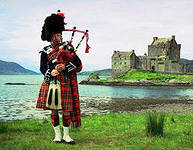 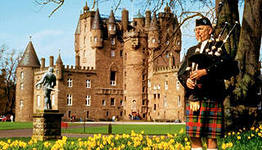 